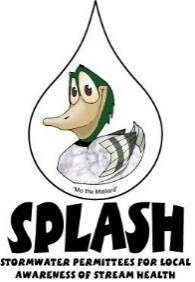 (The following template is an example only. There are many methods to comply with the COR-070000 MS4 Permit and many types of permittees. Edit this document as needed based on your specific program.)Cherry Creek Watershed Requirements have been added with this font color.Permittee to fill out yellow highlighted sections.Recordkeeping that must occur has been included with the requirement section.IntroductionProtecting the quality of stormwater runoff is required by the Colorado Discharge Permit System (CDPS) Regulations. The procedures described in this document detail compliance with requirements of the Municipal Separate Storm Sewer System (MS4) Permit (COR070000) issued by the Colorado Department of Public Health and Environment (CDPHE). The CDPHE, Water Quality Control Division (WQCD), through the MS4 permit issued to the Permittee, requires the Permittee to control and reduce the discharge of pollutants to protect stormwater quality and to satisfy the appropriate water quality requirements of the Colorado Water Quality Control Act and the Colorado Discharge Permit Regulations (Colorado Regulation 61). Specifically, 61.8(11) Conditions for Phase II Municipal Stormwater Permits states,(a) 	An individual permit or general stormwater permit certification issued to a regulated small MS4 shall contain the following requirements, at a minimum:(i) …regulated small MS4 develop, implement, and enforce a stormwater management program designed to reduce the discharge of pollutants from the MS4 to the maximum extent practicable (MEP), to protect water quality, and to satisfy the appropriate water quality requirements of the Colorado Water Quality Control Act (25-8-101 et seq., C.R.S.). …Implementation of BMPs consistent with the provisions of the stormwater management program required pursuant to this section and the provisions of the permit required pursuant to subsection (ii) constitutes compliance with the standard of reducing pollutants to the MEP…(ii) Minimum control measures (management programs).(E) 	Post-construction stormwater management in new development and redevelopment(I) The permittee must develop, implement, and enforce a program to address stormwater runoff from new development and redevelopment projects that disturb greater than or equal to one acre, including projects less than one acre that are part of a larger common plan of development or sale, that discharge into the small MS4. The program must ensure that controls are in place that would prevent or minimize water quality impacts.(II) The permittee must:(a) Develop and implement strategies which include a combination of structural and/or non-structural BMPs appropriate for the community;(b) Use an ordinance or other regulatory mechanism to address post construction runoff from new development and redevelopment projects to the extent allowable under State or local law; and(c) Ensure adequate long-term operation and maintenance of BMPs.As required in the MS4 general permit (COR-070000) Post Construction Stormwater Management in New Development and Redevelopment Program, a program to reduce the discharge of pollutants from public and private construction sites must be implemented. Purpose of Document This procedure, titled Stormwater Post-Construction Program Procedures, documents the process for complying with the Post-Construction Stormwater Management in New Development and Redevelopment Program in the Non-Standard MS4 Permit (COR-070000).The procedure may change without notice if it is found to no longer be effective and/or compliant with the MS4 permit requirements. Unless significant changes warrant, this Document is reviewed annually and updated as necessary.Applicability (Part I.E.4.)Section 1: Post Construction Regulatory Mechanisms (Part I.E.4.a.ii)This section, titled Post Construction Regulatory Mechanism, documents the regulatory mechanism used to meet the requirements of the Post-Construction Stormwater Management in New Development and Redevelopment Program. The following regulatory mechanisms are the stormwater quality requirements to reduce the discharge of pollutants to the MS4 from applicable development sites. Section 2: Exemptions and Exclusions (Part I.E.4.a. i and iii)This section, titled Exemptions and Exclusions, documents the requirements for sites that can be exempted or excluded from the Post-Construction Stormwater Management in New Development and Redevelopment Program to ensure all exclusions meet the requirements of the Post-Construction Stormwater Management in New Development and Redevelopment Program.Section 3: Control Measure Requirements – Design Standards (Part I.E.4.a.iv)This section, titled Design Standards, documents the standards used for ensuring compliance with the Post-Construction Stormwater Management in Development and Redevelopment Program. It also documents the requirements for submittals to ensure procedures to determine the design standard are documented.Section 4: Post-Construction Site Plans (Part 1.E.4.a.v)This section, titled Post-Construction Site Plans, documents the requirements for site plan submittals to ensure compliance with Post-Construction Stormwater Management in Development and Redevelopment Program. Section 5: Final Construction Inspection and Acceptance (Part I.E.4.a.vi)This section, titled Final Construction Inspection and Acceptance, documents the requirements for site inspections and acceptance to ensure compliance with Post-Construction Stormwater Management in Development and Redevelopment Program.Section 6: Long-Term Operation and Maintenance and Post Acceptance Oversight (Part I.E.4.a.vii)This section, titled Long-Term Operation and Maintenance and Post Acceptance Oversight, documents the requirements for site inspections to ensure compliance with Post-Construction Stormwater Management in Development and Redevelopment Program.Section 7: Enforcement Response (Part I.E.4.a.viii)This section, titled Enforcement Response, documents the requirements for enforcement to ensure compliance with Post-Construction Stormwater Management in Development and Redevelopment Program.Section 8: Tracking (Part I.E.4.a.ix)This section, titled Tracking, documents the tracking requirements for control measures to ensure compliance with Post-Construction Stormwater Management in Development and Redevelopment Program.Section 9: Training (Part I.E.4.a.x)This section, titled Training, documents the training requirements for inspection of control measures to ensure compliance with Post-Construction Stormwater Management in Development and Redevelopment Program.Section 10: Overlapping Permit Areas (Part I.E.4.a.xi)This section, titled Overlapping Permit Areas, details the stormwater procedures followed in cases of overlapping permit areas for compliance with the Post-Construction Stormwater Management in Development and Redevelopment Program.